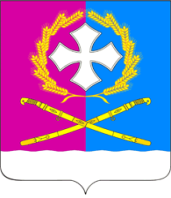 Совет Воронежского сельского поселения Усть-Лабинского районачетвертого созываР Е Ш Е Н И Е12 октября 2020 года				                                        № 5 											         протокол № 19ст. ВоронежскаяОб избрании секретаря Совета Воронежского сельского поселения Усть-Лабинского района четвертого созыва	В соответствии с пунктом 15 статьи 28 Устава Воронежского сельского поселения Усть-Лабинского района, Совет Воронежского сельского поселения Усть-Лабинского района р е ш и л:	По итогам открытого голосования считать избранным секретарем Совета Воронежского сельского поселения Усть-Лабинского района Бахтину Стеллу Валерьевну.	Решение вступает в силу с момента подписания.Председатель Совета Воронежского сельского поселенияУсть-Лабинского района   				       	              А.А. Рыбальченко